Dzień dobry! Przygotowałam kilka propozycji do pracy z Państwa dziećmi. Materiały do pracy są w załącznikach. Udostępniam dla Państwa również linki.Życzę powodzenia!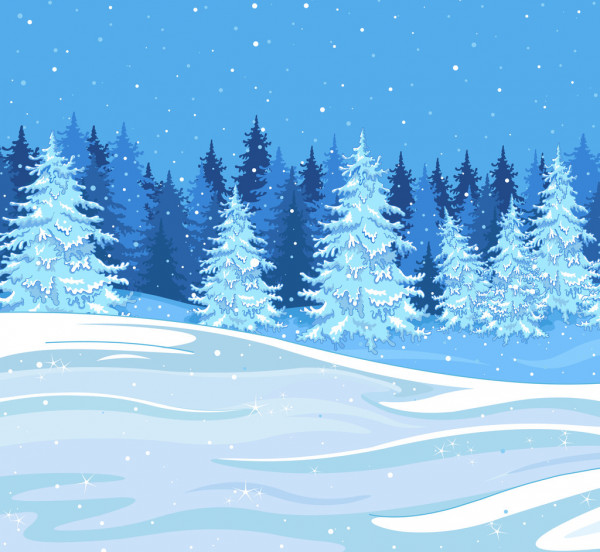 Nadeszła zima!!!                                                        25- 28. 01. 2021 r.https://www.youtube.com/watch?v=1JTDukQHB_M  Piosenki o zimie - Anna Jurksztowicz - Zima lubi dzieci (2017)Oglądamy ilustracje - ,,zima,,- załącznik 1.Proszę przygotować prace plastyczną. Wycinamy śnieżynkę, kładziemy na bloku rysunkowym a następnie razem z dzieckiem zamalowujemy farbami, podnosimy śnieżynkę do góry, według wzoru ;) – załącznik 2.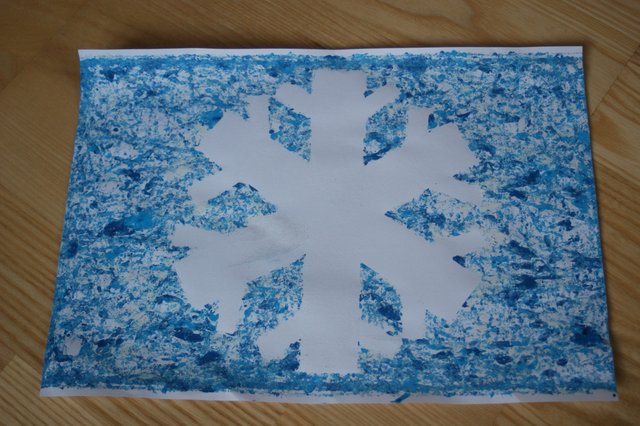 Zapraszam na relaks, słuchamy muzykę relaksacyjną ;), podaje link: https://www.youtube.com/watch?v=jnXaUuWBsmc Antonio Vivaldi- ZimaProszę przygotować kulki z plasteliny, a następnie przyklejamy je na karcie pracy Zabawy na śniegu ;) - załącznik 3Załącznik 1.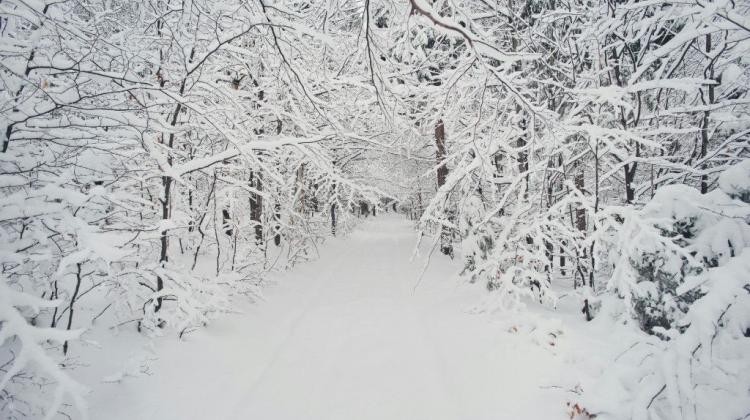 Załącznik 2.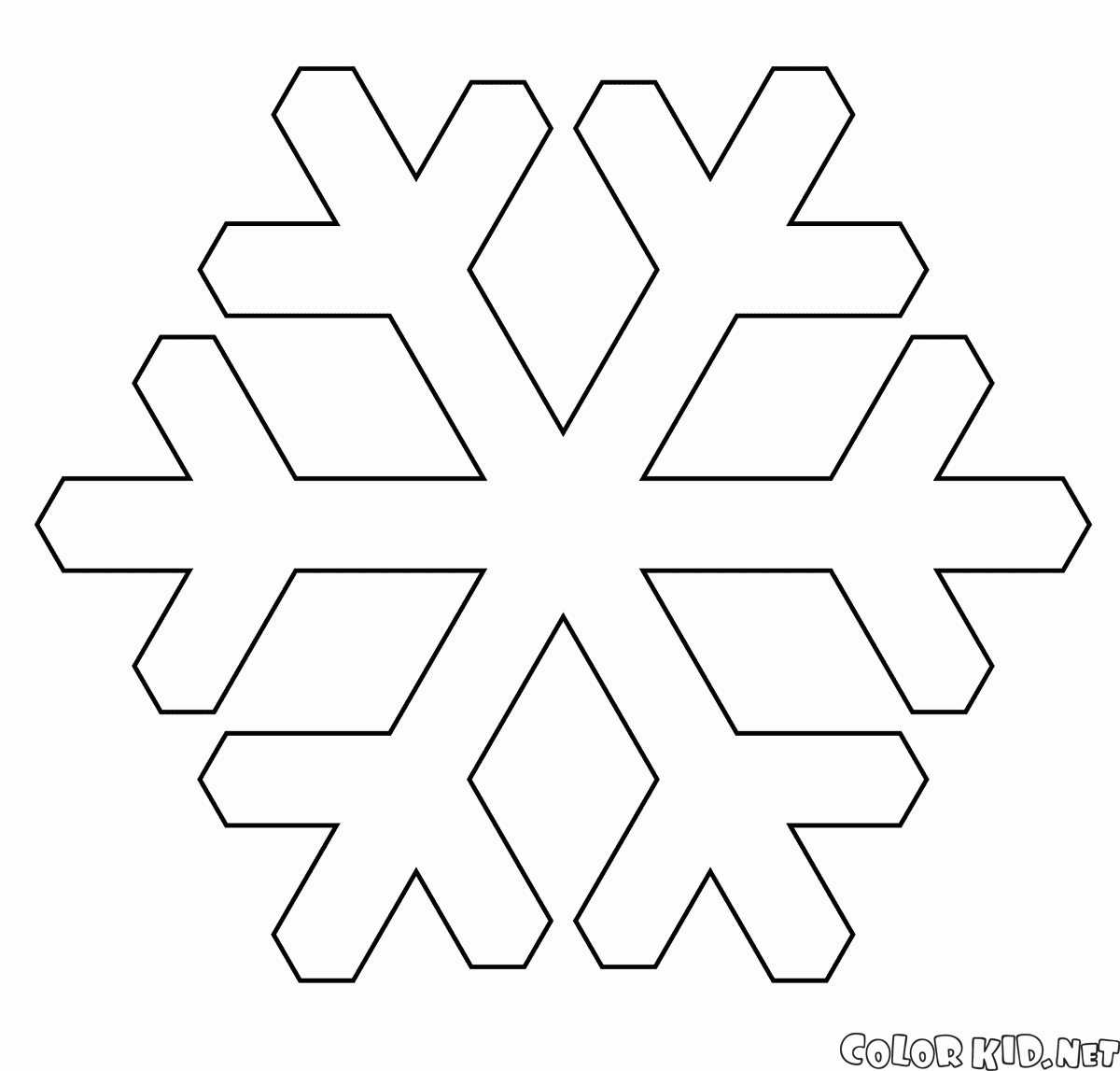 Załącznik 3.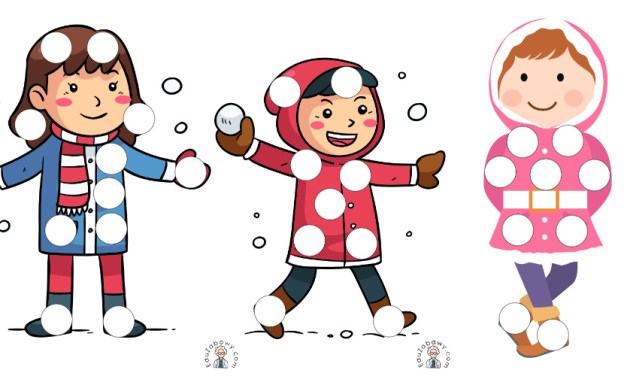 To już wszystko. Pozdrawiam serdecznieKatarzyna DębskaDodatkowe ćwiczenia: Motoryka mała: proszę przygotować np. plastelinę białą i rozrywamy ją na małe kawałkiZabawy manipulacyjne: Chwytanie/ przekłądanie kawałków waty do pojemnikaZabawy słuchowe: wkładamy do plastikowego pojemnika np. fasola, następnie potrząsamy pojemnikiem. Potrząsamy raz delikatnie, a raz mocniej. Dziecko słucha zmiany natężenia dźwięku. Cicho- głośno.Zabawy ze śniegiem jeżeli się uda ;)Pozdrawiam serdecznie